pub201Citroën v2a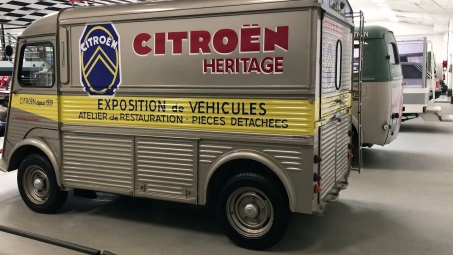 Bonjour! Bonjour! Excusez-moi, je vous entendais________________, vous êtes dans le quoi?je suis dans la comptaah c’est_________________! ça moi aussiparce que tu es dans la com au fait? ouais ; moi_______________, ah c’est________________et vous? exactement pareil ! ah oui je________________très bien, j’en suis ! pareil ! mais on a le même ________________ ! comme par hasard !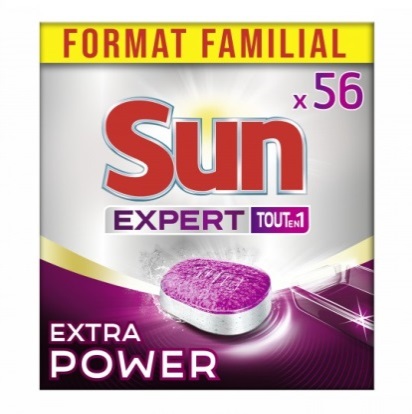 il n’est pas_____________________mytho Michel?compta, com et plombier, parce que Michel est artisan, il__________tout savoir faire comme son utilitaire Citroën !mais non ------ Citroën ; Gamme Citroën Pro le savoir tout faire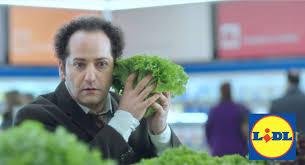 pub201Lidl2allô patron, oui, bon, alors ces________________Lidl?ah, ils en profitent hein ! ______________________________?mais de la plage patron!et____________  __________________alors?avec la qualité à ces prix-là et les courses________________chez Lidl toute l’année, ils ont du_____________  ____________, et ils ont les moyens, alors ils en profitent, relax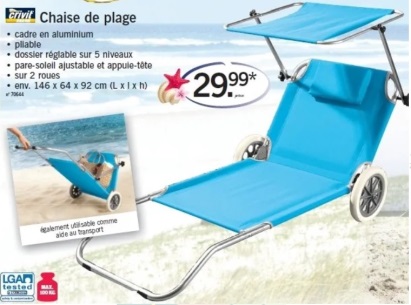 ah ils sont relax, oh on est maloui on est très malLidl élu__________________chaîne de____________________de l’annéepub201zesprit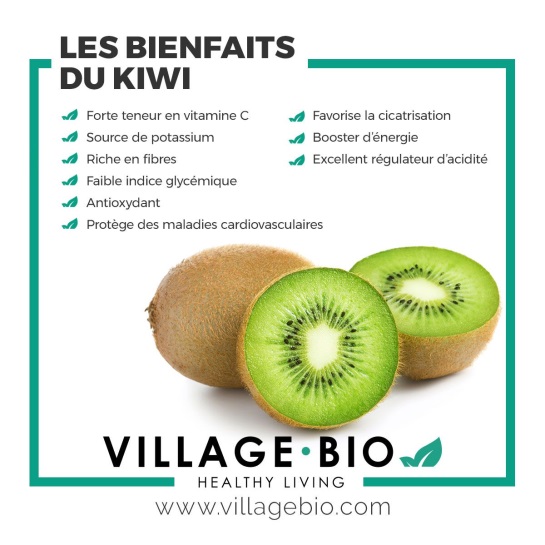 hey, qu’est-ce que tu___________?ben, je fais comme les humains : je______________pour avoir la patate !ben, tu es un bio zespriet pourquoi, je fais ça pour des__________________?non mais tu es_____________de vitamine C et en plus tu as trop bon____________, alorsouais tu as_________________, je file le dire aux humains ! chut !délicieusement sain, irrésistiblement bonpub201sun1au pays de la____________________, ce n’était pas vraiment la fête : je ne serai plus________________propre !sois fort Henri !découvrez Sun ultimate pour un résultat imbattable________________sur les tâches les plus tenacesHéloïse, me voilà transformé ! ah Henri je______________ça !Sun ultimate, la garantie d’un résultat imbattable !pub201tictac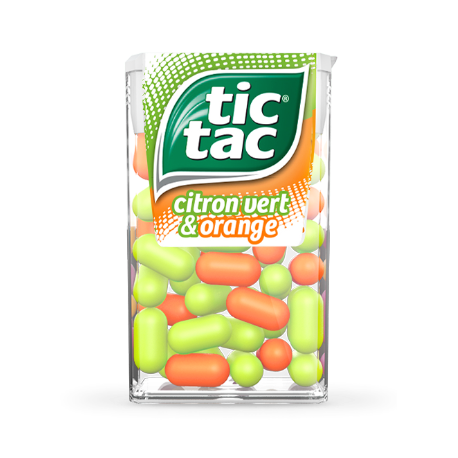 tout petit et aussi__________, ____________ et aussi frais, frais et aussi coloré, coloré au goût tellement fruité, fruitéet aussi fun, avec tic tac découvrez bien plus que vous ne l’imaginezet ________________-vous tenter par le nouveau goût tic tac duo de pommes, tic tac fraichement tic, complètement tacpub201voltaren1Max ! ________  _________ faire un peu d’exercices ! quoi? elle_______  _______________d’exercices? ah non, pas de l’exercice ! je ne comprends pas, il y a___________________  ___________elle avait mal au genou et là elle n’________________pas ! qu’est-ce qui s’est passé?Voltaren Actigo deux pourcent intense une formule brevetée contenant un anti-inflammatoire non-stéroïdien, qui agit localement sur la douleur, une application toutes les douze heures pour soulager la douleur,__________________indiqué en cas d’entorses___________________ou contusions, ne doit pas être utilisé___________________la grossesse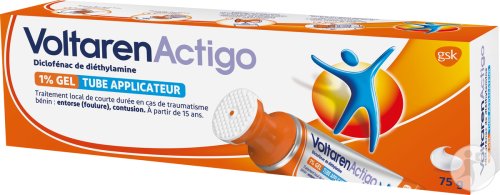 pub201directassu1ah______________, si je ne t’ai pas dit : ___________ j’étais en voiture et là je vois quoi? un tigre, alors je speede et pim, je______________un éléphant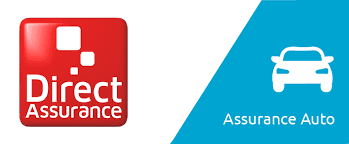 ____________________________le dompteur a débarqué, il les a ramenés au zoo, et là je___________merci parce que....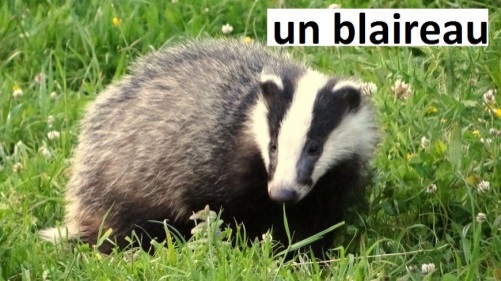 le problème quand on est bien assuré, c’est qu’on n’a pas___________________à _____________________ben__________________un blaireau aussiun blaireau? ouaisavec U drive les conducteurs prudents font des économiespub201bebeboutikHello les mamans ! voici la chambre de la louloutte, _________________ pour la visite bon plan? avec_______________bebeboutik, les meubles et la déco.  c’est__________________moins .............% ! les couches, les_____________________, les jouets, sérieux !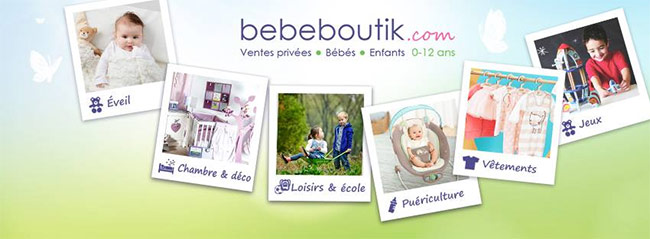 la poussette à moins...........%et j’en ai aussi profité pour mon grandbebeboutik.com, ventes privées pour bébés et_________________pub201macdo1ici bientôt Jacques________  ____________________des patatoes et Simone va_____________avoir honte, ici des potins et des « t’es sérieuse? », ici autour d’un Happy Meal Zoé va retrouver son cousin Noah, avec trois centimètres de plus et une___________en moins, ici bientôt Amine va enfin pouvoir se servir de son nouveau permis de conduire et________________sans caler, ici Charlie va fêter ses 30 ans et 17 jours et deux mois sans ses______________c’était très long ; ici des « t’as pas changé ! ____________________? » ici des collègues, des poteaux, des tout seuls, des beaucoup, des__________________, des plus amoureux et des trop amoureux ; ici bientôt des « vous m’avez_________________les gars ! on_____________où cet été? »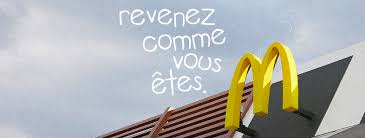 